Montana State University Extension Local Government CenterExcerpt from Local Government Center’s 2017-2020 strategic planIntroductionThe Local Government Center (LGC) exists to support and serve Montana’s local governments and local officials as they strive to meet the increasingly complex demands placed upon them. As part of Montana State University Extension’s land-grant mission, the LGC has provided a strong record of training, technical assistance, and research since 1985. By following this strategic plan, the LGC will continue positioning itself as a premier resource for addressing local governance issues in Montana and around the world.Organizational MissionTo strengthen the capacity of Montana’s local governmental units by providing training, technical assistance, and research services to elected, appointed, and administrative officials. Organizational VisionTo provide world-class, professional local government support services in Montana. Organizational Core Values•	Quality Service•	Innovation•	Responsiveness•	Competence•	Dependability•	Entrepreneurship•	Collaboration•	Respect Organizational Goals1.	Provide high-quality, high-impact services to accomplish the LGC mission.2.	Meet anticipated funding needs of $360,000+ per year.3.	Develop and refine working relationships with strategic partners.4.	Develop and retain high-quality employees. 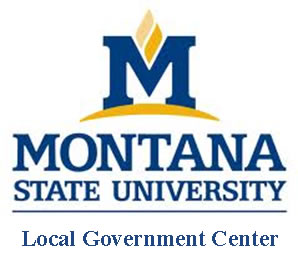 